Открытый урок в 7 классеТема урока: Складка: виды, назначение, конструкция. Выполнение складок на образце.Цель: Формировать умение учащихся выполнять обработку  складок  соблюдая технологическую последовательность.Задачи урока: Образовательные: 
-   ознакомить учащихся с видами,  конструкцией и назначением складок; 
-   совершенствовать умения и навыки учащихся по выполнению ручных и машинных швейных работ в процессе изготовления образца односторонней складки; 
-   совершенствовать ориентировочные и планирующие действия учащихся в процессе подготовки и выполнения практической работы; 
Коррекционно-развивающие: 
 -  корригировать мышление учащихся через включение в урок упражнений и заданий на сравнение, обобщение; 
-  развивать внимание, наблюдательность через включение в урок заданий практического характера; -   развивать умение выполнять самоанализ своей деятельности и деятельности других учащихся группы; 
-   развивать мыслительные процессы, мелкую моторику, глазомер, умение работать по инструкции; 
Воспитательные: 
-  воспитывать положительную мотивацию к выполнению тренировочных практических работ; 
-  воспитывать стремление к аккуратному выполнению ручных и машинных работ;  -  воспитывать трудолюбие, аккуратность, усидчивость. 
Оборудование: швейные машины,  проектор, экран, компьютерная презентация, раздаточный материал. 
Материалы: инструменты, оборудование, материалы: хлопчатобумажная ткань, иголка, нитки, портновский мел, ножницы, швейная машина, гладильная доска, утюг, ИТК, цв.бумага; мультимедийный проектор, образцы поэтапной обработки односторонней складки; инструкционно-технологические карты “Обработка складок”.Тип урока. Комбинированный.1 урокХод урокаОрганизационный момент.Проверка готовности класса и учащихся к уроку.Психологический настрой учащихся.Здравствуйте ребята, я вижу, что вы уже подготовились к уроку, тогда начнём.- У нас сегодня особенный урок, на котором присутствуют гости. Давайте начнём его с минутки добрых пожеланий. Я вас прошу всех встать, подойти ко мне, взяться за руки и совершить несколько круговых движений.                                                                                                                    Слайд 1 с музыкой- Как называется такое движение по кругу?  (Хоровод)Девушки и юноши  в старину по праздникам водили хороводы. Наши предки верили, что хороводом они помогают солнцу-главному источнику жизни.Взяться за руки – это значит выразить доверие, дружеское расположение, духовное единство друг к другу. Мы начинаем наше занятие, и пусть каждый на протяжении всего урока чувствует поддержку и тепло ближнего, как сейчас вы чувствуете тепло рук, стоящего рядом. Давайте скажем друг другу добрые напутственные слова/ Напутствия произносятся по кругу/ А я хочу пожелать вам хорошего настроения и доброго дня.             Слайд 2Если кто – то стесняется произнести пожелание вслух, то может сказать его соседу  на ушко.Активизация познавательной деятельности.На предыдущих уроках  мы с вами  начали изучать раздел учебной программы. Давайте вместе вспомним, как он называется, а помогут нам следующие схемы.     Приложение 1Следуя от выделенной буквы по стрелочкам, мы сможем прочитать фразу.Итак, что у нас получилось?    ( Изготовление изделия)                                     Слайд 3- Ребята, а какое изделие мы с вами начали  изготавливать на предыдущих уроках?- Юбку.Повторение учебного материала.Тестирование.Повторение учебного материала мы сегодня проведём в форме тестирования. Каждый из вас получит задание, которое содержит несколько вариантов ответов, ваша задача выбрать правильный, а потом мы проверим.                                                                   Приложение 2Работа по развитию речи.Составить рассказ по плану о предложенном изделии.                                Слайд 4                                                                     - Как называется это изделие?- Из какого материала оно сшито?- Из каких частей оно состоит?- Кто его носит?- В какое время года его носят?- Где и когда используют?Сообщение новых знаний.Актуализация учебного материала.Учитель обращает внимание детей на складку на изделии.- Ребята, скажите, как называется эта деталь изделия?- А вы раньше сталкивались с этим понятием?- Правильно, мы с  вами в  6 классе изучали  разновидность складок, а назывались они «мягкие складки». Сообщение учителем темы и целей урока.  Сегодня на уроке мы с вами продолжим знакомство    с  видами и  конструкцией складок, узнаем об их применении на изделии. Будем учиться выполнять одностороннюю складку на образце.   А   на следующих уроках мы будем применять полученные сегодня знания и умения при изготовлении прямой юбки. Запись темы на доске и в тетрадях.                     Слайд 5Физминутка       Упражнение на активизацию внимания и для снятия утомления с плечевого пояса и рук.      Данная физминутка выполняется стоя, поэтому я попрошу вас встать.      Услышав верное высказывание, вы должны хлопнуть в ладоши, если высказывание         неверное, то  топнуть ногами.       - Рукавицы наденем на руки;       - Сапожки наденем на ножки,       - Шарфом повяжем пояс,       - Шапочку на головку,       -  Перчатки наденем на пятки,      -   Носочки наденем на ножки,      -   Кепочку на головушку.      4. Рассказ учителя.- Ребята давайте разберём слово складка.  Что оно обозначает?Правильно слово «Складка» обозначает сложить.   Скажите, а почему у меня в этом слове выделена буква « д»?  А как можно её проверить? (складочка).                        Приложение 3Складки – это разновидность вытачек, их применяют для придания формы изделию, кроме того складки – это один из способов отделки  (украшения изделия)  изделия.   Приложение 4Итак, складки образуются при складывании ткани.  Сейчас мы с вами попробуем изготовить бумажный образец складки.  Данная работа поможет нам понять технологию выполнения складок.Для этого возьмите полоски цветной бумаги, которые лежат у вас на столе, они уже размечены и попробуйте их сложить в следующей последовательности:- перегнуть деталь по линии середины лицевой стороной внутрь, уравнять срезы;- отогнуть складку по намеченной линии на изнаночную сторону,  прижать пальцами. У нас получился бумажный образец складки. Если внимательно рассмотреть полученный образец, то можно увидеть, что он имеет два сгиба – один на лицевой стороне, другой на изнаночной,   Так вот видимый сгиб, мы называем наружным, а тот сгиб, который находится на изнаночной стороне – внутренним.                                                                 Слайд 6  Приложение 5Работа с учебником стр. 92. Откройте учебник на указанной странице и рассмотрите рисунок 40. 	А теперь подпишите  название сгибов на бумажном образце.В складках различают глубину и ширину. Глубина – это расстояние от внешнего до внутреннего сгиба на заложенной складке.  Если складку развернуть, то получим её ширину. Ширина складки равна глубине помноженной на 2.  Знать ширину складки нам необходимо для того, чтобы правильно рассчитать количество ткани на изделие со складками.Например, если ширина складки  6 см., то для выполнения 2-х таких складок надо 6*2=12см ткани, для 4-х   6*4=24 см. и так далее.Допишите на своих бумажных образцах понятия глубина и ширина складки,  сложите, как, мы складывали первоначально и приклейте в альбом.По направлению наружных  сгибов складки бывают  односторонние и двусторонние. У односторонних складок наружные сгибы направлены в одну сторону, у двусторонних в разные.  Двусторонние складки бывают бантовые и встречные. У бантовых складок наружные сгибы направлены в разные стороны, у встречных направлены навстречу друг другу.                                                 Схема                                                            Приложение 6 Слайд 7,8- Зарисовка схемы в тетрадь.Физминутка. По расположению на изделии складки могут быть:                                               Слайд 9- одиночные;- симметричные – находящиеся на одинаковом расстоянии от линии середины детали;- групповые – по нескольку складок подряд;- круговые.У вас на партах лежат изображения изделий со складками, давайте определим, к каким видам складок их можно отнести.                                                                                             Приложение 7- Работа с  изображениями. Складки бывают мягкие и заутюженные. Мягкие складки закрепляют по внешнему срезу детали машинной строчкой, они не требуют заутюживания. Заутюженные складки можно закрепить по внешнему срезу и заутюжить с изнаночной стороны.                   Слайд 10Из ваших коллекций  выберите изображения изделий с мягкими не заутюженными складками.- Выполнить описание предложенной учителем модели.                                          Слайд 11              5.  Работа  с учебником.- Чтение текста учебника и работа по вопросам.IV. Заключительный этап урока1. Обобщение учебного материала.- Опорные словаПродолжите предложения.Сегодня на уроке мы  изучали  ……. .Сегодня на уроке  мы  учились   ……. .Оценка за урок.                                                                                                                                                2 урокОрганизационный моментПроверка  готовности класса и учащихся к уроку.Для работы на уроке вам надо подготовить папки с  рабочими инструментами, альбомы, технологические карты и материал, из которого мы будем выполнять образец складки.Психологический настрой учащихся. Эпиграфом к нашему практическому занятию я выбрала пословицу:«В каждом деле, если сердце не приложишь, то дело  не получится».           Приложение 8Чтобы работа, которую мы будем выполнять,  получилась красивой, аккуратной, вы должны приложить все свои умения и навыки, которые получили на  уроках швейного дела. Тема практической работы: «Выполнение односторонней складки на образце»    Слайд 12Сообщение с практическим закреплением.Показ приёмов работы  учителем.- Показ приёмов работы учителем.                                                                     Приложение 9- Изучение и разбор практической работы в учебнике стр. 94-95.2. Физминутка.  Для проведения физминутки я вас попрошу встать.  Теперь хлопать время настало мне.Повторение правил техники безопасности.- Выбрать из предложенных инструментов и приспособлений, те, которыми мы будем работать на уроке.                                                                                                         Слайд 13- Какую опасность они представляют для человека?- А чтобы они вам не навредили, что мы должны знать?  (правила техники безопасности).- Сейчас мы повторим правила техники безопасности, но чтобы не занимать много времени, я буду вам называть выражение, а вы будете утверждать или отрицать, если высказывание неверное.  (Показываем красную карточку – если утверждение неверное, а зелёную если - верное).                                                                                  Приложение 10Правила безопасной работы иголками и булавками    1. Иглы хранить в подушечке или игольнице.  2. Сломанную иглу бросать на пол.3. Знать количество иголок, булавок, взятых для работы. В конце работы проверить их наличие.4. Во время работы иголки и булавки брать в рот, вкалывать в одежду, мягкие предметы, стены, занавески.5. Шить ржавой иглой. 6. Прикреплять выкройки к ткани острыми концами булавок в направлении от себя, чтобы при движении рук вперед или в стороны не наколоться.7. Перед примеркой проверить, не остались ли в изделии булавки или иголки. Правила безопасной работы ножницы1. Ножницы хранить в специально отведённом месте.2. Передавая, сомкнутыми лезвия ми от себя.3. Работать хорошо отрегулированными и заточенными ножницами.4. Оставлять ножницы с  раскрытыми лезвиями на краю стола.5. Следить за движением и положением лезвий во время работы.6. Использовать  ржавые ножницы.    Правила безопасной работы на швейной машине1. Волосы спрятать под косынку.2. На швейную машину не класть посторонние предметы.3. Перед работой  не проверять, не осталось ли в изделии булавок или игл.4. Наклоняться близко к движущимся и вращающимся частям швейной машины.5. Следить за правильным положением рук, ног, корпуса.6. Перед работой проверять исправность электрического шнура.7. При включении электродвигателя машины в электрическую сеть и выключении ее браться только за корпус штепселя.8. Осторожно обращаться с пускорегулирующей педалью, нажимать на нее плавно, без рывков.Правила безопасности при работе электрическим утюгом1. Перед работой утюгом проверить исправность шнура.2. Утюг включать и выключать мокрыми руками, берясь за корпус вилки.3. Ставить утюг на подставку.4. Разрешается ставить  утюг на шнур.5. По окончании работы оставить утюг включенным.Выполнение работы учащимися.- РАБОТА  ПО  ТЕХНОЛОГИЧЕСКОЙ КАРТЕ.                             Приложение 11      Слайд 14С какого этапа начинают  изготовление складок? Правильно, с разметки. Учитель контролирует выполнение практической работы, помогает  учащимся 2 уровневой группы. 
(Работа сопровождается тихой музыкой) 

- Проверка качества работы: 1) машинные строчки ровные, соответствуют требованиям; 2) влажно-тепловая обработка выполнена качественно.- Оформление образца в альбом.
III.  Заключительный этап урокаПодведение итогов урока: Напишите письмо другу, подруге, родителям  о работе на уроке, используя выражения:                                                                                                                                     Слайд 15Сегодня, на уроке швейного дела я     -   узнала, как образуются складки;познакомилась с видами складок;узнала, как располагаются складки на изделии;научилась выполнять одностороннюю заутюженную складку. Отметить лучшие работы, которые выполнены аккуратно и правильно.	 Отметить тех учащихся, которые работали хорошо, старательно. 
2.  Оценка за работу на уроке. 
3. Д.З. Запишите план работы по выполнению односторонней складки в тетрадь  4.Уборка рабочих мест. Организация на перемену. 
Контролирую уборку учащимися мастерской, своих рабочих мест. 
 Развитие логического мышления, навыков контроля. 
 Умение выделять главное.  
Действие учителя
Действия учащихся
1 хлопок в ладоши

2 хлопка в ладоши

3 хлопка в ладоши
Руки вперёд

Руки вверх

Руки в стороны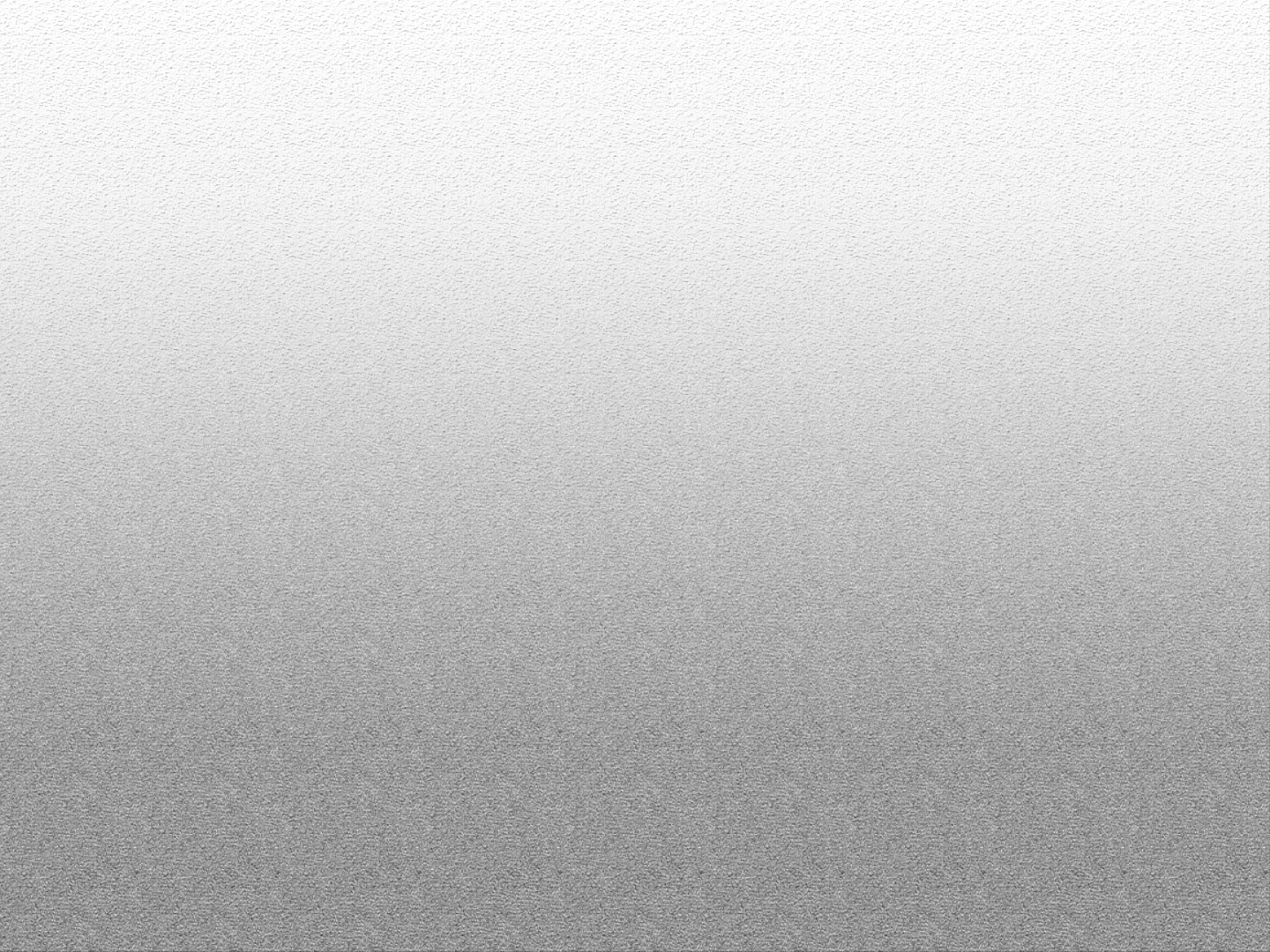 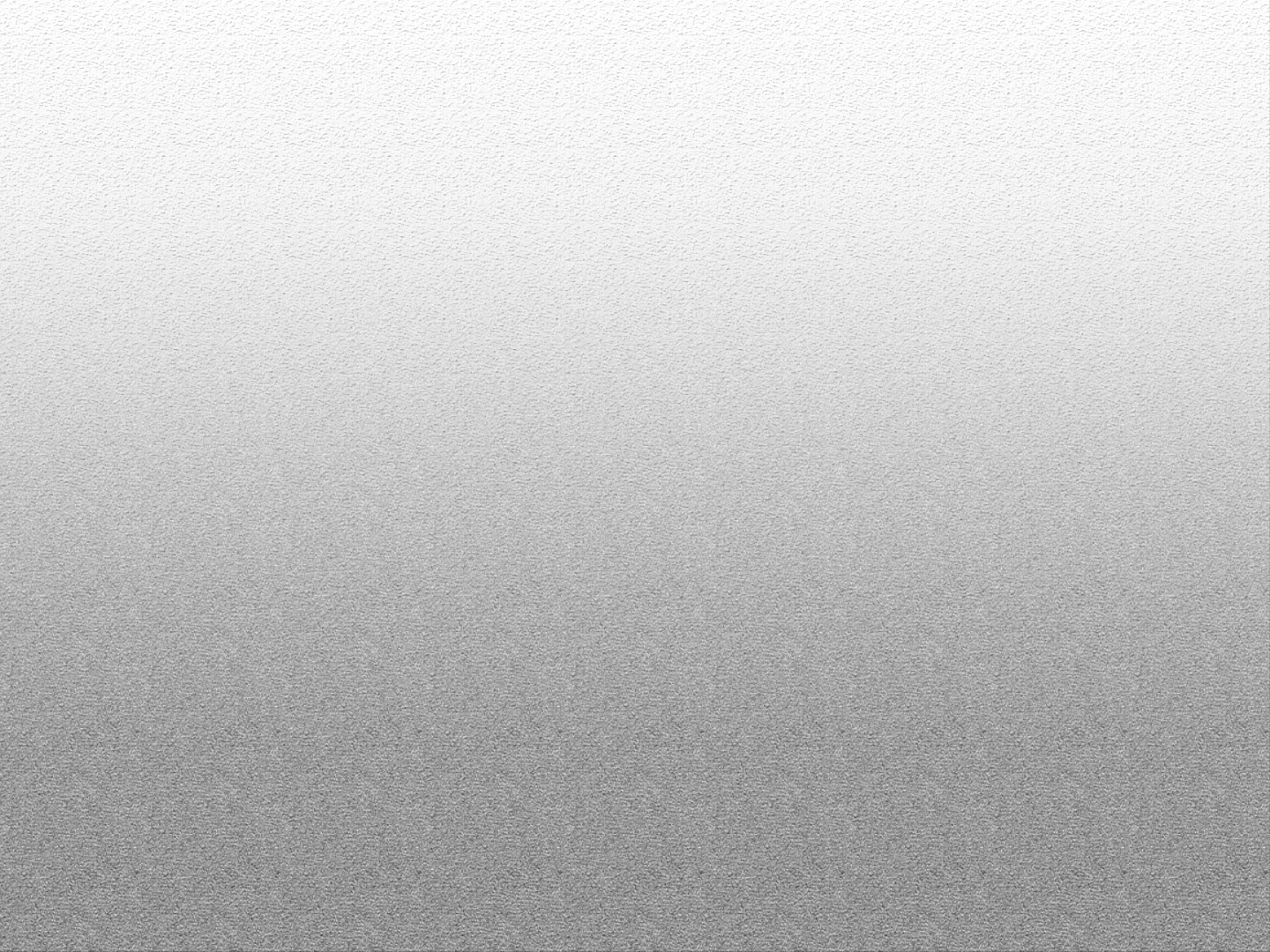 